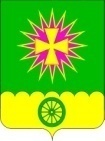 ПОСТАНОВЛЕНИЕАДМИНИСТРАЦИИ Нововеличковского сельского поселения Динского района от 03.10.2016    								№ 471станица НововеличковскаяОб утверждении Порядка предоставления организациям коммунального комплекса из бюджета Нововеличковского сельского поселения Динского района субсидий на возмещение затрат по приобретению топливного ресурса, используемого для выработки тепловой энергииВ соответствие со ст. 78 Бюджетного кодекса Российской Федерации, Федеральным законом от 06.10.2003 года № 131-ФЗ «Об общих принципах организации местного самоуправления в Российской Федерации», Федеральным законом от 27.07.2010 № 190-ФЗ «О теплоснабжении», со ст. 31, 65 Устава Нововеличковского сельского поселения Динского района                  п о с т а н о в л я ю:Утвердить Порядок предоставления организациям коммунального комплекса из бюджета Нововеличковского сельского поселения Динского района субсидий на возмещение затрат по приобретению топливного ресурса, используемого для выработки тепловой энергии (прилагается).Отделу по общим и правовым вопросам (О.Ю.Калитка) разместить настоящее постановление на официальном сайте администрации Нововеличковского сельского поселения Динского района в сети «Интернет» www.novovelichkovskoe.ru.Контроль за выполнением настоящего постановления оставляю за собой.Настоящее постановление вступает в силу со дня его обнародования.Глава администрацииНововеличковскогосельского поселения						                              С.М.КоваЛИСТ СОГЛАСОВАНИЯпроекта постановления администрации Нововеличковского сельского поселения Динского района от _____________ № __________ «Об утверждении Порядка предоставления организациям коммунального комплекса из бюджета Нововеличковского сельского поселения Динского района субсидий на возмещение затрат по приобретению топливного ресурса, используемого для выработки тепловой энергии»проект подготовил и внес:специалист отдела финансови муниципальных закупок						С.М.Зеленскаяпроект согласован:начальник отдела финансов и муниципальных закупок						Н.Н.Вуйминаначальник отдела ЖКХ, малого и среднего бизнеса						В.В.Токаренкоисполняющий обязанности начальника отдела по общим и правовым вопросам							Е.И.СаламахинаПРИЛОЖЕНИЕк постановлению администрацииНововеличковского  сельскогопоселения Динского районаот ____________года  №____Порядок предоставления организациям коммунального комплекса из бюджета Нововеличковского сельского поселения Динского района субсидий на возмещение затрат по приобретению топливного ресурса, используемого для выработки тепловой энергииРаздел 1. Общие положенияНастоящий Порядок разработан в соответствии со ст. 78 Бюджетного кодекса Российской Федерации, Федеральным законом от 06.10.2003 года № 131-ФЗ «Об общих принципах организации местного самоуправления в Российской Федерации», Федеральным законом от 27.07.2010 № 190-ФЗ «О теплоснабжении», со ст. 31, 65 Устава Нововеличковского сельского поселения Динского района, определяет процедуру предоставления, расходования и осуществления контроля за целевым использованием субсидии на приобретение топливного ресурса, используемого для выработки тепловой энергии системами теплоснабжения (далее по тексту – Ресурс).Основные понятия и термины, используемые в настоящем Порядке:субсидия - средства, предоставляемые получателю субсидии на безвозмездной и безвозвратной основе в целях возмещения затрат по приобретению Ресурса;получатели субсидии - организации коммунального комплекса, использующие системы теплоснабжения, находящиеся у них на праве аренды, хозяйственного ведения и безвозмездного пользования для обеспечения социальных объектов коммунальными ресурсами.1.3. Целью предоставления субсидий является приобретение Ресурса.1.4. Предоставление субсидии осуществляется в соответствии с утвержденным решением Совета Нововеличковского сельского поселения Динского района на соответствующий финансовый год в пределах лимитов бюджетных обязательств, предусмотренных в сводной бюджетной росписи на цели, определенные настоящим Порядком.1.5. Субсидия предоставляется из бюджета Нововеличковского сельскогопоселения Динского района.Раздел 2. Критерии отбора организаций, претендующих на получение субсидии2.1. В отношении претендента на получение субсидии не проводитсяпроцедура банкротства или ликвидации.2.2. Осуществление организацией, претендующей на получение субсидии, уставной деятельности, связанной с эксплуатацией систем теплоснабжения на территории Нововеличковского сельского поселения Динского района, в результате которых возникают затраты.Раздел 3. Условия и порядок предоставления субсидии3.1. Субсидия предоставляется в целях возмещения затрат организаций коммунального комплекса по приобретению Ресурса.Приобретение за счет полученных средств иностранной валюты, за исключением операций, осуществляемых в соответствии с валютным законодательством Российской Федерации при закупке (поставке) сырья, а также связанных с достижением целей предоставления этих средств иных операций, запрещено.3.2. Субсидия предоставляется организациям коммунального комплексапри соблюдении следующих условий:а)	документов, подтверждающих постановку объектов коммунальнойинфраструктуры, используемых в сфере теплоснабжения на баланс организации коммунального комплекса по договорам хозяйственного ведения, договоров безвозмездного пользования и договоров аренды объектов коммунальной инфраструктуры;б)	наличия расчета топливного баланса для каждого источника тепловой энергии, расположенного в границах поселения, находящихся в аренде, хозяйственном ведении и безвозмездном пользовании у организации коммунального комплекса, для подготовки к осенне-зимнему периоду по использованию субсидий, утвержденным главой Нововеличковского сельского поселения Динского района.3.3. Организации коммунального комплекса, оказывающие услуги теплоснабжения на территории Нововеличковского сельского поселения Динского района и претендующие на получение субсидии, обращаются в адрес главы Нововеличковского сельского поселения Динского района с заявлением о предоставлении субсидии, содержащего сведения о необходимом количестве Ресурса.К заявлению о предоставлении субсидии прилагаются следующиедокументы:- копия документа, удостоверяющего права (полномочия) представителя юридического лица;копия выписки из единого государственного реестра юридических лиц, полученная не ранее чем за шесть месяцев до дня подачи заявления на предоставление субсидии;- копии учредительных документов организации коммунального комплекса;- расчета топливного баланса для каждого источника тепловой энергии, расположенного в границах поселения для подготовки к осенне-зимнему периоду;3.4. Администрация Нововеличковского сельского поселения Динского района:осуществляет в течение 5 рабочих дней проверку представленных документов и подготавливает заключение о соответствии представленных документов требованиям настоящего Порядка и возможности (не возможности) предоставления субсидии.При недостатке средств бюджета, необходимых для приобретения Ресурса, получатель субсидии вправе направлять собственные средства организации.Основанием для отказа в предоставлении субсидии являются:несоответствие заявителя критериям отбора организаций, претендующих на получение субсидии, определенным в разделе 2 настоящего Порядка, и (или) целям и условиям предоставления субсидии, указанным в пунктах 3.1, 3.2;непредставление документов, предусмотренных в пункте 3.3 настоящего Порядка;отсутствие бюджетных ассигнований в сводной бюджетной росписи для предоставления субсидии на возмещение затрат по приобретению Ресурса, для подготовки к осенне-зимнему периодув бюджете Нововеличковского сельского поселения Динского района.После согласования расчета топливного баланса каждого источника тепловой энергии, расположенного в границах поселения для подготовки объектов Нововеличковского сельского поселения Динского района к осенне-зимнему периоду в рамках муниципальных целевых программ, администрация Нововеличковского сельского поселения Динского района в течение пяти рабочих дней подготавливает проект распоряжения администрации Нововеличковского сельского поселения Динского района об утверждении получателя субсидии и объема предоставляемых субсидий.Предоставление субсидии осуществляется на основании распоряжения администрации Нововеличковского сельского поселения Динского района об утверждении перечня получателей субсидии и объемах предоставления субсидии и Договора, заключенного между администрацией Нововеличковского сельского поселения и получателем субсидии (прилагается), устанавливаются следующие обязательные условия:срок предоставления субсидии;цель предоставления субсидии;условия и порядок предоставления субсидии;- сведения о размере субсидии, предоставляемой организации коммунального комплекса;сроки перечисления субсидии организации коммунального комплекса;перечень и сроки отчетности, подтверждающей целевое расходование субсидии:порядок возврата субсидии в случае нарушения условий, установленных при их предоставлении;ответственность сторон за нарушение условий Соглашения;контроль за надлежащим выполнением условий заключенного соглашения о предоставлении субсидии и за использованием субсидии по целевому назначению.Обязательным приложением к заключенному договору является расчет топливного баланса каждого источника тепловой энергии.Субсидия предоставляется в размере фактических расходов организации коммунального комплекса на приобретение Ресурса для каждого источника тепловой энергии, находящихся у них в аренде, хозяйственном ведении или безвозмездном пользовании, для подготовки к осенне-зимнему периоду, но не свыше размера, определенного в расчете топливного баланса по использованию субсидий, утвержденного постановлением администрации Нововеличковского сельского поселения Динского района. Предоставление субсидии осуществляется в безналичной форме путем перечисления денежных средств организации коммунального комплекса в течение 10 рабочих дней со дня издания распоряжения администрации Нововеличковского сельского поселения Динского района об утверждении получателя субсидии и объемах предоставления субсидии и заключения договора между администрацией Нововеличковского сельского поселения и получателем субсидии. По окончании приемки Ресурса, для подготовки к осенне-зимнему периоду, организации коммунального комплекса, получившие субсидию, предоставляют подписанные сторонами акт приема-передачи, товарную накладную, копию паспорта качества (сертификата) Ресурса, отчет об использовании субсидии.За достоверность и полноту предоставленной информации ответственность несет получатель субсидии.Если стоимость фактически приобретенного Ресурса снизилась, то сумма субсидии пропорционально уменьшается. 3.10. Предоставление субсидии приостанавливается в случае неисполнения получателем субсидии принятого обязательства по финансированию приобретения Ресурса за счет собственных средств.Раздел 4. Контроль за использованием субсидии. Порядок возврата субсидииАдминистрация Нововеличковского сельского поселения Динского района проводит проверку соблюдения условий, целей и порядка предоставления субсидии организации коммунального комплекса на приобретение Ресурса систем теплоснабжения, находящихся у нее на праве аренды, хозяйственного ведения, безвозмездного пользования для подготовки к осенне-зимнему периоду.Субсидия подлежит возврату в бюджет Нововеличковского сельскогопоселения Динского района в случаях:нецелевого использования субсидии;нарушения порядка, целей и условий предоставления субсидии;наличия в документах недостоверной информации.Отсутствие фактов нецелевого использования субсидий, предоставленных на полную или частичную оплату предстоящих расходов, контролируется Администрацией по отчету заявителей об использовании субсидий, форма которого определена Порядком в Приложении № 2. Отчет об использовании субсидий на возмещение затрат по приобретению Ресурса, для подготовки к осенне-зимнему периоду предоставляется в Администрацию после окончания приемки Ресурса, но не позднее 15 декабря отчетного финансового года.  Руководитель организации, подавшей заявление на получение субсидии, несет персональную ответственность за целевое использование субсидии и формирование стоимости контракта (договора), на исполнение которого запрашивается субсидия.В течение пяти рабочих дней с момента выявления нецелевого использования субсидии получателю субсидии направляется требование о возврате субсидии в бюджет Нововеличковского сельского поселения Динского района.Возврат денежных средств осуществляется получателем субсидии в течение десяти банковских дней с момента доведения до сведения получателя субсидии требования о возврате субсидии с учетом пени.В случае невозврата денежных средств взыскание производится в судебном порядке в соответствии с законодательством Российской Федерации.Контроль за надлежащим выполнением условий заключенного договора о предоставлении субсидии и за использованием субсидии по целевому назначению осуществляет администрация Нововеличковского сельского поселения Динского района.Неиспользованная часть субсидии, перечисленная организации коммунального комплекса, подлежит возврату в бюджет Нововеличковского сельского поселения Динского района. При этом возврат субсидии должен быть произведен организацией коммунального комплекса в бюджет Нововеличковского сельского поселения Динского района до 31 декабря отчетного финансового года.Начальник отдела финансов и муниципальных закупок							Н.Н.ВуйминаПРИЛОЖЕНИЕ № 1к Порядку предоставления организациям коммунального комплекса из бюджета Нововеличковского сельского поселения Динского района субсидий на возмещение затрат по приобретению топливного ресурса, используемого для выработки тепловой энергииДоговор о предоставлении субсидии "____"__________ 20__  года                                                  ст. Нововеличковская	Администрация Нововеличковского сельского поселения Динского района, именуемая в дальнейшем "Администрация", в лице главы Нововеличковского сельского поселения Динского района ________, действующего на основании Устава, с одной стороны и_______________________________________________________именуемоев дальнейшем "Организация", в лице _____________________________________________________________________,_______________________________действующего на основании ___________________________________________,с другой стороны, совместно именуемые «Стороны» заключили настоящий договор о нижеследующем:1. Предмет договора	1.1. Предметом настоящего договора является предоставление Организации из бюджета Нововеличковского сельского поселения Динского района субсидии по приобретению топливного ресурса, используемого для выработки тепловой энергии. Субсидии предоставляются в сумме______________________________ рублей за _____________201__г.1.2. Субсидии предоставляются за счет и в пределах средств, предусмотренных в бюджете Нововеличковского сельского поселения Динского района на текущий финансовый год на указанные цели в порядке, установленном настоящим договором.2. Права, обязанности и ответственность сторон	2.1. Организация:- обязана предоставить в отдел финансов и муниципальных закупок (далее Уполномоченный орган) для предоставления субсидии документы, указанные в пункте 3.3 Порядка предоставления организациям коммунального комплекса из бюджета Нововеличковского сельского поселения Динского района субсидий на возмещение затрат по приобретению топливного ресурса, используемого для выработки тепловой энергии, утвержденного постановлением администрации Нововеличковского сельского поселения Динского района от _______ № ____;- обязана не позднее 30 числа месяца, следующего за отчетным периодом, представить в Уполномоченный орган копию бухгалтерского баланса (форма 1) и копию отчета о финансовых результатах деятельности предприятия (форма 2);- обязана обеспечить хранение в установленном порядке первичных документов, подтверждающих фактические расходы на цели, обозначенные настоящим договором;- несет ответственность за достоверность представленной бухгалтерской отчетности.- не имеет права приобретать за счет полученных средств иностранную валюту, за исключением операций, осуществляемых в соответствии с валютным законодательством Российской Федерации при закупке (поставке) высокотехнологичного импортного оборудования, сырья и комплектующих изделий, а также связанных с достижением целей предоставления этих средств иных операций, определенных нормативными правовыми актами, муниципальными правовыми актами, регулирующими предоставление субсидий указанным юридическим лицам.	2.2. Администрация:- в течение 15 дней со дня регистрации заявления Организации о предоставлении субсидии осуществляет расчет размера субсидии на основании проверки представленных в соответствии с настоящим договором документов и расчетов и в течение 10 рабочих дней со дня издания распоряжения Администрации о предоставлении субсидии перечисляет денежные средства Организации;	2.3. Сторона, не исполнившая свои обязательства по договору или исполнившая обязательства ненадлежащим образом, несет за это ответственность при наличии вины, если не докажет, что надлежащее исполнение обязательств по договору оказалось невозможным вследствие непреодолимой силы (форс-мажор).3. Порядок расчетов	3.1. Субсидия Организации предоставляется в пределах средств, предусмотренных на эти цели в  бюджете Нововеличковского сельского поселения Динского района в текущем финансовом году.	3.2. Субсидия перечисляется Организации после предоставления в Уполномоченный орган необходимых документов для осуществления расчета субсидии и издания распоряжения Администрации о предоставлении субсидии.	3.3. Администрация имеет право прекратить предоставление субсидии в случаях введения процедуры банкротства, реорганизации Организации, предоставления Организацией недостоверных документов, нецелевого использования средств субсидий в соответствии с законодательством.	Субсидии, полученные по недостоверным сведениям, подлежат возврату в местный бюджет в течение 10 дней со дня предъявления Администрацией соответствующей письменной претензии.4. Порядок изменения, расторжения договора	4.1. Настоящий договор может быть изменен Сторонами на основании их взаимного согласия.	4.2. Все изменения к договору оформляются письменно, путем заключения дополнительного соглашения к данному договору.	4.3. Настоящий договор может быть расторгнут по соглашению сторон.	4.4. Договор может быть расторгнут по требованию одной из сторон только при существенном нарушении условий договора другой стороной.5. Порядок разрешения споров	Все спорные вопросы, возникающие при исполнении настоящего договора, разрешаются путем переговоров, а при не достижении согласия - в судебном порядке.6. Срок действия договора	6.1. Договор вступает в силу с момента его подписания, применяется к отношениям Сторон, возникшим с "___" _______ 20___ года, и действует до "___"_______ 20___ года.	6.2. Окончание срока действия настоящего договора не освобождает Стороны от  выполнения обязательств по нему, и не освобождает Стороны договора от ответственности за его нарушение, если таковые имели место при исполнении условий настоящего договора.7. Юридические адреса и реквизиты сторон	7.1. В случае изменения юридического адреса или реквизитов стороны договора обязаны в трехдневный срок уведомить об этом друг друга.	7.2. Настоящий договор составлен в двух экземплярах - по одному для каждой из сторон, имеющих равную юридическую силу."Администрация"                                                                                 "Организация"ПРИЛОЖЕНИЕ № 2к Порядку предоставления организациям коммунального комплекса из бюджета Нововеличковского сельского поселения Динского района субсидий на возмещение затрат по приобретению топливного ресурса, используемого для выработки тепловой энергииОТЧЕТоб использовании субсидий на возмещение затрат по по приобретению топливного ресурса, используемого для выработки тепловой энергии по состоянию на __________ 20__ годаРуководитель юридического лица_____________	/___________/  Главный бухгалтер______________	/_________	/  «__»___________20___г.Наименование мероприятия, нареализацию которого получена субсидияРеквизиты контракта (договора)Предмет контракта (договора)Стоимость по контракту (договору),руб.Размер субсидии по контракту (договору), руб.Срок исполнения контракта (договора)Получено субсидий из бюджета, руб.Перечислено бюджетныхсредств подрядной организации на отчетную дату, руб.Фактически освоено на отчетную дату, руб.Примечание(причины неосвоения, сведения о видахвыполняемых работ или ввода объекта)Всего